Univerza v LjubljaniFakulteta za ArhitekturoProsim Komisijo za študijske zadeve Fakultete za arhitekturo, da mi z 9. členom Pravilnika o zaključnem delu Enovitega magistrskega študijskega programa arhitektura podaljša temo zaključnega dela.V Ljubljani, dne _____________________	Podpis: _____________________Pravilnik o zaključnem delu EMŠA:9. členMagistrand, ki ugotovi, da zaključnega dela ne bo mogel oddati v pregled pred iztekom veljavnosti odobrene teme, lahko le-to enkrat (1-krat) podaljša z oddajo Vloge za podaljšanje teme zaključnega dela EMŠA.Vloga mora vsebovati navedbo vzroka za podaljšanje, morebitna dokazila, podpis mentorja ter mora biti oddana v referat (ŠIS) pred iztekom veljavnosti teme.Po preteku veljavnosti teme zaključnega dela, mora magistrand zaprositi za novo teme zaključnega dela, ki je  celoti lahko enaka pretečeni temi.KŠZ odobri podaljšanje veljavnosti teme za največ 12 (dvanajst) mesecev. PRILOGA k vlogi za podaljšanje teme zaključnega delaKANDIDAT:NASLOV ZAKLJUČNEGA DELA  v slovenskem jeziku (v naslovu morajo biti razvidne velike in male začetnice):NASLOV ZAKLJUČNEGA DELA v angleškem jeziku (v naslovu morajo biti razvidne velike in male začetnice):Kratka obrazložitev razlogov za podaljšanje:S podaljšanjem teme zaključnega dela soglašam.	Podpis:Priloga k vlogi  naj bo napisana na eni strani!VLOGA ZA PODALJŠANJE VELJAVNOSTI TEME ZAKLJUČNEGA DELA NA 
ENOVITEM MAGISTRSKEM ŠTUDIJSKEM PROGRAMU DRUGE STOPNJE ARHITEKTURAVLOGA ZA PODALJŠANJE VELJAVNOSTI TEME ZAKLJUČNEGA DELA NA 
ENOVITEM MAGISTRSKEM ŠTUDIJSKEM PROGRAMU DRUGE STOPNJE ARHITEKTURAVLOGA ZA PODALJŠANJE VELJAVNOSTI TEME ZAKLJUČNEGA DELA NA 
ENOVITEM MAGISTRSKEM ŠTUDIJSKEM PROGRAMU DRUGE STOPNJE ARHITEKTURAVLOGA ZA PODALJŠANJE VELJAVNOSTI TEME ZAKLJUČNEGA DELA NA 
ENOVITEM MAGISTRSKEM ŠTUDIJSKEM PROGRAMU DRUGE STOPNJE ARHITEKTURAVLOGA ZA PODALJŠANJE VELJAVNOSTI TEME ZAKLJUČNEGA DELA NA 
ENOVITEM MAGISTRSKEM ŠTUDIJSKEM PROGRAMU DRUGE STOPNJE ARHITEKTURAVLOGA ZA PODALJŠANJE VELJAVNOSTI TEME ZAKLJUČNEGA DELA NA 
ENOVITEM MAGISTRSKEM ŠTUDIJSKEM PROGRAMU DRUGE STOPNJE ARHITEKTURAVLOGA ZA PODALJŠANJE VELJAVNOSTI TEME ZAKLJUČNEGA DELA NA 
ENOVITEM MAGISTRSKEM ŠTUDIJSKEM PROGRAMU DRUGE STOPNJE ARHITEKTURAVLOGA ZA PODALJŠANJE VELJAVNOSTI TEME ZAKLJUČNEGA DELA NA 
ENOVITEM MAGISTRSKEM ŠTUDIJSKEM PROGRAMU DRUGE STOPNJE ARHITEKTURAVLOGA ZA PODALJŠANJE VELJAVNOSTI TEME ZAKLJUČNEGA DELA NA 
ENOVITEM MAGISTRSKEM ŠTUDIJSKEM PROGRAMU DRUGE STOPNJE ARHITEKTURAVLOGA ZA PODALJŠANJE VELJAVNOSTI TEME ZAKLJUČNEGA DELA NA 
ENOVITEM MAGISTRSKEM ŠTUDIJSKEM PROGRAMU DRUGE STOPNJE ARHITEKTURAVLOGA ZA PODALJŠANJE VELJAVNOSTI TEME ZAKLJUČNEGA DELA NA 
ENOVITEM MAGISTRSKEM ŠTUDIJSKEM PROGRAMU DRUGE STOPNJE ARHITEKTURAVpisna številka študenta:Vpisna številka študenta:Ime in priimek:Ime in priimek:Ime in priimek:Ime in priimek:Ime in priimek:Ime in priimek:Ime in priimek:Ime in priimek:Ime in priimek:Ime in priimek:Ime in priimek:Naslov:Naslov:Naslov:Mentor:Somentor: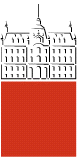 